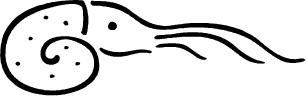 This certificate states that:__________________________________________________________Completed the Shrimp Level Swim Course Advanced Aquatics11948 Turner Road Hampton, GA 30228770-472-5959E-mail: advancedaquatics1@bellsouth.netWeb: advancedaquaticsLLC.comInstructor:_____________________________________Instructor Signature:_____________________________Date: ___________________________